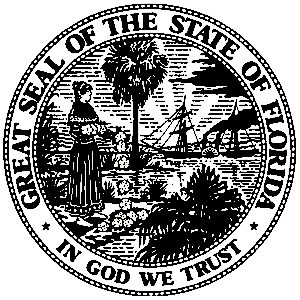 FOURTH JUDICIAL CIRCUITDUVAL COUNTY COURTHOUSEHonorable Russell L. Healey	501 West Adams StreetJudge of Circuit Court	Jacksonville, Florida 32202(904) 255-1324FM-B TRIAL CALENDAR 2023January 9, 2023				PTC:  December 13, 2022February 6, 2023				PTC:  January 26, 2023March 6, 2023				PTC:  February 23, 2023April 3, 2023				PTC:  March 23, 2023May 1, 2023				PTC:  April 20, 2023June 5, 2023				PTC:  May 25, 2023July 3, 2023				PTC:  June 22, 2023July 31, 2023				PTC:  July 20, 2023September 4, 2023			PTC:  August 24, 2023October 2, 2023				PTC:  September 21, 2023October 30, 2023			PTC:  October 19, 2023December 4, 2023			PTC:  November 28, 2023